                                                  СЛУЖБЕНИ   ГЛАСНИК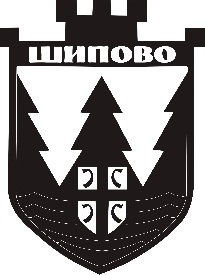                    ОПШТИНЕ   ШИПОВО         На основу члана 59. Закона о локалној самоуправи (''Службени гласник Републике Српске'', бр:97/16) и члана 67. Статута Општине ШИпово (''Службени гласник Општине Шипово'', бр:12/17 i 7/19), а у вези са Правилником о примјени годишњих амортизационих стопа за буџетске кориснике (''Службени гласник Републике Српске'', бр:110/16), Начелник Општине Шипово, доноси:П Р А В И Л Н И Ко примјени годишњих амортизационих стопа у Општини ШиповоЧлан 1.Овим Правилником прописују се висине годишњих амортизационих стопа, које се примјењују у циљу израде финансијских извјештаја Општине Шипово.Члан 2.Амортизација је новчано трошење средстава, односно систематски (плански) распоред вриједности неког средства које се амортизује током свог вијека трајања.Обрачун амортизације у смислу овог правилника врши се линеарном методом, примјеном годишњих амортизационих стопа на набавну вриједност или цијену коштања средстава које подлијеже обрачуну амортизације.Висина годишњих амортизационих стопа наведена је у Прилогу овог правилника, који чини његов саставни дио.Уколико се набавна вриједност или цијена коштања средстава из става 2. овог члана не може утврдити, онда се примјењује фер вриједност средстава на датум његовог стицања.Члан 3.Средства која подлијежу обрачуну амортизације примјеном прописаних годишњих амортизационих стопа из Прилога овог правилника јесу:Зграде и објекти,Постројења и опрема,Биолошка имовина,Нематеријална имовина,Остала средства која се амортизујуЧлан 4.Амортизацији не подлијежу:Земљиште,Некретнине, постројења и опрема намјењена продаји,Некретнине, постројења и опрема у припреми и то све до момента када буду спремни за употребу иСтална средства трајне вриједности (споменици-културни и историјски, скулптуре, слике и друга средства која временом не губе вриједност).Члан 5.Овај правилник ступа на снагу осмог дана од дана објављивања у ''Службеном гласнику Општине Шипово'', а примјењиваће се за обрачун амортизације за 2019.годину и даље.Број:01-40-188/19                                                                                            НАЧЕЛНИК                                 Датум:05.08.2019.год.                                                                                         Милан Ковач,с.р.                     _________________________________________________________________________ПРИЛОГ                                   С А Д Р Ж А Ј АКТА  НАЧЕЛНИКА                                                                                                 Страна1.Правилник о примјени годишњих амортизационих стопа у Општини Шипово……...1Број 10/19Година  XXI                                                                            06.8.2019.годинеШиповоГласник издаје Скупштина општине Шипово.Гласник излази по потреби.РЕДНИБРОЈНАЗИВ СРЕДСТВА ИЛИ ГРУПЕ СРЕДСТАВАБРОЈ КОНТАГОДИШЊА АМОРТИЗАЦИОНА СТОПА У %IЗГРАДЕ И ОБЈЕКТИ1.Стамбени објекти и јединице011111,011112,011117 од бетона, бетона и метала, камена и опеке1,30од метала2,50од дрвета и осталог материјала4,002а.Пословни објекти и простори011121од бетона, бетона и метала, камена и опеке1,50од метала3,00од дрвета и осталог материјала5,002б.Пословни објекти и простори011122од бетона, бетона и метала, камена и опеке1,50од метала3,00од дрвета и осталог материјала5,002в.Пословни објекти и простори011123од бетона, бетона и метала, камена и опеке1,50од метала3,00од дрвета и осталог материјала5,002г.Пословни објекти простори011124од бетона, бетона и метала, камена и опеке1,50од метала3,00од дрвета и осталог материјала5,002д.Пословни објекти и простори011125од бетона, бетона и метала, камена и опеке1,50од метала3,00од дрвета и осталог материјала5,002ђ.Пословни објекти и простори011126од бетона, бетона и метала, камена и опеке1,50од метала3,00од дрвета и осталог материјала5,002е.Пословни објекти и простори011127од бетона, бетона и метала, камена и опеке1,50од метала3,00од дрвета и осталог материјала5,003а.Саобраћајни објекти011131путеви (локални, некатегорисани и градске улице)4,003б.Саобраћајни објекти011133мостови (од бетона, камена и остало)2,503в.Саобраћајни објекти011134вањска освјетљења, тротоаи, ограде и други саобраћајни објекти5,003г.Саобраћајни објекти011137остали саобраћајни објекти (бициклистичке стазе, паркинг и остало)3,004а.Остали објекти011191плиноводи, водоводи и канализација5,004б.Остали објекти011192комуникациони и електрични водови4,004в.Остали објекти011196спортско-рекреативни терени, уређене зелене површине, паркови и тргови4,004г.Остали објекти011197остали објекти5,00IIПОСТРОЈЕЊА И ОПРЕМА5а.Превозна средствамоторна возила01121114,30пољопривредна возила01121215,00теренска возила01121325,00пловна возила0112165,00остала превозна средства01121711,006а.Канцеларијска опрема, алат и инвентарканцеларијски намјештај01122110,00канцеларијске машине01122314,30канцеларијски инвентар01122412,50канцеларијски алат01122512,5остала канцеларијска опрема, алат и инвентар01122711,007а.Комуникациона и рачунарска опремарадио опрема01123120,00тв опрема01123220,00телефонска опрема01123310,00рачунарска мрежна опрема01123412,50рачунарска опрема01123525,00остала комуникациона опрема01123711,008а.Грејна, расхладна и заштитна опремаопрема за гријање, вентилацију и хлађење01124112,50опрема за противпожарну заштиту01124212,50аларми и сигурносни системи01124320,00громобранска инсталација01124410,00остала грејна и расхладна опрема01124712,509а.Медицинска и лабораторијска опремамедицинска опрема01125120,00лабораторијска опрема01125220,00стоматолошка опрема01125320,00опрема за здравствену и социјалну заштиту01125412,50остала медицинска и лабораторихјска опрема01125712,5010а.Опрема за образовање, науку, културу и спортопрема за намјештај образовних, научних и културних установа01126110,00школске и библиотечке књиге01126220,00сценска и позоришна опрема01126412,50музичка опрема01126514,30спортска опрема01126614,30остала опрема за образовање, науку и културу01126711,0011а.Специјална опремаполицијска опрема01127112,50опрема за цивилну заштиту0112738,00ватрогасна опрема01127414,30комунална опрема01127512,50остала специјална опрема01127712,5012а.Производно услужна опрема, алат и инвентармашине и уређаји01128120,00алат01128215,00инсталације01128310,00производно услужни намјештај01128410,00производно услужни инвентар01128515,00остала производно услужна опрема, алат и инвентар01128715,0013а. Остала постројења и опремалифтови, дизалице, покретне степенице и сл. уређаји01129112,50трафои и агрегати0112925,00мјерни и контролни инструменти и уређаји01129312,50прецизна и оптичка опрема01129420,00опрема и постројења за заштиту животне средине01129520,00остали намјештај и инвентар01129620,00остала постројења и опрема01129720,00IIIБИОЛОШКА ОПРЕМА14а.Вишегодишњи засадивишегодишње украсне биљке01132412,50остали вишегодишњи засади01132814,30IVНЕМАТЕРИЈАЛНА ПРОИЗВЕДЕНА ИМОВИНА15а.Нематеријална произведена имовинарачунарски програми01151225,00остала нематеријална произведена имовина01151820,00VНЕПРОИЗВЕДЕНА СТАЛНА ИМОВИНА16а.Нематеријална непроизведена имовиналиценце01341320,00остала нематеријална непроизведена имовина01341820,00